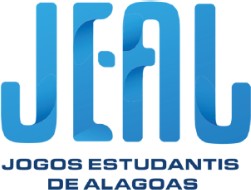 FICHA DE INSCRIÇÃO INDIVIDUAL E RESPONSABILIDADES PARA ESTUDANTES/ATLETASDados Cadastrais de Estudante/AtletaDados Cadastrais de Responsável LegalPelo presente instrumento, na melhor forma de direito, como responsável legal de Estudante/Atleta, conforme informações acima para inscrição nos Jogos Estudantis de Alagoas 2023, declaro que:      Autorizo a participação da(o) menor acima citada(o) e tenho pleno conhecimento do Regulamento Geral, Técnico e Comercial dos jogos estudantis de   Alagoas, disponível no site: http://selaj.com.br. Através da assinatura do presente termo, concedo aos organizadores do evento, conjunta ou separadamente, em caráter de absoluta exclusividade, a título universal e de forma irrevogável e irretratável, no Brasil e/ou no exterior, o direito de usar o nome, voz, imagem, material biográfico, declarações, gravações, entrevistas e endossos dados pelo menor acima citado ou a ele atribuíveis, bem como de usar sons e/ou imagens do evento, durante toda a competição. Essas imagens e sons serão captados pela TV para transmissão, exibição e reexibição, no todo, trechos ou partes, ao vivo ou não, sem limitação de tempo ou de número.     Isento os organizadores do Evento de qualquer responsabilidade por danos eventualmente causados ao menor acima citado no decorrer da competição.Assinatura de Estudante/Atleta	Assinatura de Responsável LegalDeclaro que a(o) menor acima citada(o) está em pleno gozo de saúde e em condições físicas de participar do Evento, não apresentando patologia ou distúrbio de saúde que implique em qualquer tipo de impedimento ou restrição à prática de exercícios físicos, atividades físicas e esportivas, tendo realizado por mim, avaliação que atesta as condições apresentadas.Carimbo (CRM) e Assinatura do MédicoDeclaro que a(o) menor acima citada(o) está devidamente matriculada(o) na Instituição de Ensino (escola/colégio) acima mencionada, conforme estabelece o Regulamento Geral dos Jogos Estudantis de AlagoasCarimbo e Assinatura do Representante da Instituição de Ensino	 	,	de	de 2023..Nome Completo:ModalidadeCategoria, prova ou estiloRG:CPF:Gênero:Data de Nascimento:Telefone:E-mail:EndereçoInstituição de Ensino (IE)Pública:Particular:ENDEREÇO DA IEEndereçoResponsável Legal:RG:CPF:Telefone:E-mail: